Indoor Air Quality (IAQ) Tools for Schools: Preventive Maintenance Guidance
Appendix E: Annual Facility Equipment Preventive Maintenance Timeline
Source: Adopted From NYSERDA’s Sample Comprehensive Maintenance Plan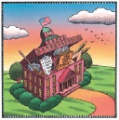 Use the following checklist and log to help keep track of your preventive maintenance activities and to demonstrate the proper maintenance you perform in each building in your district. This also will help justify your expenses for preventive maintenance and your capital expenses for equipment that has had proper maintenance over the years. Check the appropriate box to indicate the month that each preventive maintenance action was accomplished. Make a copy of the table as needed for each school.Staff key:  M = Maintenance mechanic  C = Custodian/onsite staff  G = Grounds crew  CC = Contracted to others
Heating SystemsAir Handling SystemsCooling SystemsFire Protection/Suppression SystemsMechanical ControlsPlumbing SystemsLighting SystemsSignal SystemsFoundation and SubstructureSuperstructureRoof SystemsExterior Wall SystemsInterior ConstructionPower GenerationPower Distribution SystemsLandscaping SystemsPlayfields and Playground SystemsVehicular SystemsSpecialtiesDistrict: ________________________________________Building: ________________________________________Annual Facility Equipment Preventive Maintenance TimelineAnnual Facility Equipment Preventive Maintenance TimelinePrepared by: _________________________________________________Date updated: _________________________________________________P.M. Ref #StaffFrequency/YearJanFebMarAprMayJunJulAugSepOctNovDecBoilersHS 2004-01M4 XXXXBoiler water treatment10Furnaces4Condenser pumps4Deaerator tank2Steam traps4Steam valves1–4Fuel tanks and distribution1Heat exchangers2Terminal/package units4Fin tubes/radiators4Dampers/draft control4Ductwork2Stacks4Insulation2Piping4Valves1Control sensors2P.M. Ref #StaffFrequency/YearJanFebMarAprMayJunJulAugSepOctNovDecAir handling units4Unit ventilators4Fans2Fire dampers1Filters2–4Humidifiers2P.M. Ref #StaffFrequency/YearJanFebMarAprMayJunJulAugSepOctNovDecCondensing units4Air compressors12Heat exchangers2Packaged A/C units4Chillers: Oil levels and operation52Chillers: Other12CHW Pumps2–4Heat pumps4P.M. Ref #StaffFrequency/YearJanFebMarAprMayJunJulAugSepOctNovDecSprinkler pipingBackflow preventersSprinkler headsFire extinguishersFire hose systemStandpipe connectionFire pumpsGrease hood extinguisherAlarms and detectorsP.M. Ref #StaffFrequency/YearJanFebMarAprMayJunJulAugSepOctNovDecCompressorsPneumatic valves/leversPneumatic tubingElectronic controlsP.M. Ref #StaffFrequency/YearJanFebMarAprMayJunJulAugSepOctNovDecCold water pipingWater heatersHot water pipingCirculation pumpsSump pumpsValves and trapsSeptic tanksP.M. Ref #StaffFrequency/YearJanFebMarAprMayJunJulAugSepOctNovDecFluorescent fixturesIncandescent fixturesHID fixturesLighting panelsEmergency lightingExterior lightingOccupancy controlsDaylight controlsOther controlsP.M. Ref #StaffFrequency/YearJanFebMarAprMayJunJulAugSepOctNovDecComputer dataPublic addressTelevisionTelephoneClock systemFire alarmsSecurity alarm/devicesP.M. Ref #StaffFrequency/YearJanFebMarAprMayJunJulAugSepOctNovDecFootings  
How?Foundation wallsSlab/beams on gradePiling/Posts 
How?Waterproofing  
How?InsulationUnderdrains  
How?P.M. Ref #StaffFrequency/YearJanFebMarAprMayJunJulAugSepOctNovDecColumnsBeamsFloor structureRoof structureMonolithic bearing wallsStairs and railingsStructural bracingWelds/connectorsP.M. Ref #StaffFrequency/YearJanFebMarAprMayJunJulAugSepOctNovDecRoofingInsulationPaving and ballast  
Paving? On a roof?Curbs/supportsExpansion/seismic jointsDrains, gutters, etc.DrywellsFlashing and trimFastenersSnow stopsRoof openingsParapet capsP.M. Ref #StaffFrequency/YearJanFebMarAprMayJunJulAugSepOctNovDecFacade integrityCladding/sheathingDoorsWindow systemsBalcony walls/railingsLouvers and screensExpansion/seismic jointsInsulationProtective coatingSealantsP.M. Ref #StaffFrequency/YearJanFebMarAprMayJunJulAugSepOctNovDecFixed partitionsDemountable partitionsRetractable partitionsDoorsCarpetResilient tile/sheetCeramic/clay tileTerrazzoPaintVinyl/fabric wall coverCeiling systemP.M. Ref #StaffFrequency/YearJanFebMarAprMayJunJulAugSepOctNovDecGeneratorsTransfer switchesTransformersService wiringSubstationSwitchgearOvercurrent protectionP.M. Ref #StaffFrequency/YearJanFebMarAprMayJunJulAugSepOctNovDecMain distribution panelWiring, conduits and distribution panelsElectrical receptaclesCircuit breakersElectric baseboard heatersHeat traceP.M. Ref #StaffFrequency/YearJanFebMarAprMayJunJulAugSepOctNovDecIrrigationTree/shrub/flower bed plantingsTurf/lawnWalks/plazasP.M. Ref #StaffFrequency/YearJanFebMarAprMayJunJulAugSepOctNovDecAthletic fieldsHard surface courtsSwingsSafety matsGravel and containmentMarkings/paintingP.M. Ref #StaffFrequency/YearJanFebMarAprMayJunJulAugSepOctNovDecParking lotsRoads/drivesCurbsFire lanesSite UtilitiesFuel tanksFuel distribution pipingStorm drainageFire hydrant systemsP.M. Ref #StaffFrequency/YearJanFebMarAprMayJunJulAugSepOctNovDecToilet partitionsDisplay boardsProjection screensDisplay casesLockersElevatorsWaste handling equipmentFood service equipmentWoodworking shop equipmentAuto/engine shop equipmentVaultsSwimming poolsRaised computer flooring